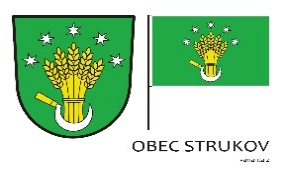 Obec StrukovStrukov 33, 78401 LitovelIČ: 00635634	KEO-W 1.11.290 / Uc06yRozpočtové opatření č. 2PŘÍJMY	Úroveň	Rozpočet	Rozpočetzáv.ukazatelů	Par	Pol.	Org	před změnou	Změna	po změně	PopisVÝDAJE	Úroveň	Rozpočet	Rozpočetzáv.ukazatelů	Par	Pol.	Org	před změnou	Změna	po změně	PopisFINANCOVÁNÍ	Úroveň	Rozpočet	Rozpočetzáv.ukazatelů	Par	Pol.	Org.	před změnou	Změna	po změně	PopisDůvodová zpráva k rozpočtovému opatření č. 2V souladu s ustanovením § 16 zákona č.250/2000 Sb., o rozpočtových pravidlech územních rozpočtů dojde k rozpočtovému opatření v případě změn rozpočtových prostředků na závazných ukazatelích (např. změna objemu nebo přesuny mezi ukazateli).Zpracoval: Renata MojzíkováStrukov dne: 26. 2. 2019									_________________________________									starosta obce Jiří HubáčekRozpočtové změny roku 2019zpracováno: 26. 2. 2019  *	3639	2111	00000,00100,00100,00 Příjmy z poskytování služeb a výrobků                            * PŘÍJMY - změna hlavních závazných ukazatelů celkem0,00100,00100,00*	2310	5151	00000,00100,00100,00 Studená voda                                                                      *	3613	5171	00000,0013 000,0013 000,00 Opravy a udržování                                                            * VÝDAJE - změna hlavních závazných ukazatelů celkem0,0013 100,0013 100,00*	0000 8XXX XXXX267 992,0013 000,00280 992,00* FINANCOVÁNÍ - změna hlavních závazných ukazatelů celkem267 992,0013 000,00280 992,00